E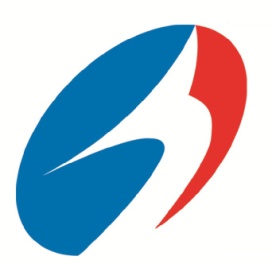 江海汇鑫研究电话：021-68885583/ QQ：103928612 邮箱：yu_winkey@yahoo.com.cn              江海汇鑫期货研究中心 /上海市浦东新区张杨路500号时代广场15楼（200122）/www.hxqh.com本报告的信息均来源于公开资料，我公司对这些信息的准确性和完整性不作任何保证，也不保证所包含的信息和建议不会发生任何变更。我们已力求报告内容的客观、公正，但文中的观点、结论和建议仅供参考，报告中的信息或意见并不构成所述品种的操作依据，投资者据此做出的任何投资决策与本公司和作者无关。理由评述操作建议菜粕国内股指昨日股指三个品种合约涨跌互现。中证500与沪深300指数期货小幅上涨；上证50指数期货小幅下跌，技术上股指仍呈现多头排列，但在在月底前再没有新的利多因素前期下或将进入震荡期。从消息面看，目前监管层已经再次释放了关注两融风险的信号，宏观上短期不支持上涨。操作上，股指暂时以观望为主，或者日内短线交易。昨日股指三个品种合约涨跌互现。中证500与沪深300指数期货小幅上涨；上证50指数期货小幅下跌，技术上股指仍呈现多头排列，但在在月底前再没有新的利多因素前期下或将进入震荡期。从消息面看，目前监管层已经再次释放了关注两融风险的信号，宏观上短期不支持上涨。操作上，股指暂时以观望为主，或者日内短线交易。菜粕国内菜粕豆粕昨晚粕类出现反弹，短期看菜粕仍有继续冲高可能，但筑底可能需要一定的时间，建议仍以前期长线多单持有为主，尚未建仓者可以逢低轻仓布局多单。昨晚粕类出现反弹，短期看菜粕仍有继续冲高可能，但筑底可能需要一定的时间，建议仍以前期长线多单持有为主，尚未建仓者可以逢低轻仓布局多单。菜粕国内油脂国内三个油脂品种近两个交易日受马来西亚棕榈油出口情况较好，及预期到来的厄尔尼若现象影响出现较大幅度上涨，建议暂时以观望为主，有调整可能逢低布局多单。国内三个油脂品种近两个交易日受马来西亚棕榈油出口情况较好，及预期到来的厄尔尼若现象影响出现较大幅度上涨，建议暂时以观望为主，有调整可能逢低布局多单。菜粕国内铜上周已经说明在美元上涨背景下，铜价将受到抑制，前几日空单可以继续持有，尚未建仓者以观望为主。上周已经说明在美元上涨背景下，铜价将受到抑制，前几日空单可以继续持有，尚未建仓者以观望为主。菜粕国内天胶天胶触底到前期平台上沿以后再次开始发力上涨，前期已经多次建议多单进场，操作上前期多单继续持有。天胶触底到前期平台上沿以后再次开始发力上涨，前期已经多次建议多单进场，操作上前期多单继续持有。菜粕国内铁矿石铁矿石市场较稳运行，成交较为迟缓。进口矿市场呈现较强拉涨状态，多空双方的博弈程度加剧，由于钢材市场尚未脱离窘境，为此对于铁矿石等原料价格的压制颇为强烈，现货价格虽有上调，但是上涨根基并不稳定，在市场价格掺杂“虚涨”的成分下，买方追涨意愿不强，即便出现高价成交，也多为人为炒作。综合因素分析，铁矿石市场仍显震荡状态，上涨较为吃力。铁矿石市场较稳运行，成交较为迟缓。进口矿市场呈现较强拉涨状态，多空双方的博弈程度加剧，由于钢材市场尚未脱离窘境，为此对于铁矿石等原料价格的压制颇为强烈，现货价格虽有上调，但是上涨根基并不稳定，在市场价格掺杂“虚涨”的成分下，买方追涨意愿不强，即便出现高价成交，也多为人为炒作。综合因素分析，铁矿石市场仍显震荡状态，上涨较为吃力。菜粕国内螺纹钢热卷大宗原料的下行调低行情依然不改。6月份仍将面临较大的年中资金压力，虽然在货币政策宽松的基调下，但是对于资金收紧或是停贷相对普遍的钢铁行业而言，资金的考量对于市场的压制仍旧不可小视。而在5月份整体小阴跌的态势下，市场在近期更加趋于平缓，在得不到外部利好因素带动以及本身胶着疲弱持续僵持的情势下，短暂的“曙光”只能在后期加剧市场调低的操作，因此，依旧维持前期观点，钢价短期疲弱下行态势不改。大宗原料的下行调低行情依然不改。6月份仍将面临较大的年中资金压力，虽然在货币政策宽松的基调下，但是对于资金收紧或是停贷相对普遍的钢铁行业而言，资金的考量对于市场的压制仍旧不可小视。而在5月份整体小阴跌的态势下，市场在近期更加趋于平缓，在得不到外部利好因素带动以及本身胶着疲弱持续僵持的情势下，短暂的“曙光”只能在后期加剧市场调低的操作，因此，依旧维持前期观点，钢价短期疲弱下行态势不改。菜粕国内焦炭焦煤国内焦炭市场整体弱势持稳，成交情况不佳。前期神华集团下调焦炭采购价格之后，焦企跟跌意愿不强，因此价格暂时报稳，考虑到目前焦炭市场成交持续疲软，焦企为了刺激出货，实际成交多有优惠。目前多数焦化厂在钢厂押款、生产销售压力的影响下，生产积极性较低，多以限产为主，虽然厂内库存量不大，但因钢厂有持续打压采购价格的意愿，因此对后期市场较为悲观，预计短期国内焦炭市场弱势运行为主。国内焦炭市场整体弱势持稳，成交情况不佳。前期神华集团下调焦炭采购价格之后，焦企跟跌意愿不强，因此价格暂时报稳，考虑到目前焦炭市场成交持续疲软，焦企为了刺激出货，实际成交多有优惠。目前多数焦化厂在钢厂押款、生产销售压力的影响下，生产积极性较低，多以限产为主，虽然厂内库存量不大，但因钢厂有持续打压采购价格的意愿，因此对后期市场较为悲观，预计短期国内焦炭市场弱势运行为主。菜粕国内白糖隔夜，ice7月期糖惯性下挫，短期向下寻求支撑。从基本面来看，巴西方面， 截至5月16日巴西中南部地区产蔗7433.7万吨，较上年同期的7931万吨减少6.27%；产糖282.9万吨，较上年同期的341.2万吨减少17.09%。最近的降水影响了短期的生产，市场预计今年将迎来厄尔尼诺现象，未来市场将进入天气题材的炒作。技术面来看，07合约走势偏弱，短期市场成空头态势。国内来看，现货市场价格稳定，但交易相对清淡，旺季需求预期支撑短期价格。技术面，期糖1509合约保持盘整，短期市场维持5500至5600元箱体运行。隔夜，ice7月期糖惯性下挫，短期向下寻求支撑。从基本面来看，巴西方面， 截至5月16日巴西中南部地区产蔗7433.7万吨，较上年同期的7931万吨减少6.27%；产糖282.9万吨，较上年同期的341.2万吨减少17.09%。最近的降水影响了短期的生产，市场预计今年将迎来厄尔尼诺现象，未来市场将进入天气题材的炒作。技术面来看，07合约走势偏弱，短期市场成空头态势。国内来看，现货市场价格稳定，但交易相对清淡，旺季需求预期支撑短期价格。技术面，期糖1509合约保持盘整，短期市场维持5500至5600元箱体运行。菜粕国内棉花隔夜，ice7月期棉延续回落，短期市场偏弱运行。消息面来看，美国的作物生长报告指引短期走势，数据逐步转好使得价格承压。另外，从气象报告来看，最近主产区德州天气状况良好，有利于棉花种植，天气题材利空期价。技术面来看，美棉延续回落，短期均线系统对价格构成较大压制。国内来看，棉花现货成交一般，商家采购谨慎，国内去库存持续进行。技术面，1509合约进入盘底阶段，策略上保持观望。隔夜，ice7月期棉延续回落，短期市场偏弱运行。消息面来看，美国的作物生长报告指引短期走势，数据逐步转好使得价格承压。另外，从气象报告来看，最近主产区德州天气状况良好，有利于棉花种植，天气题材利空期价。技术面来看，美棉延续回落，短期均线系统对价格构成较大压制。国内来看，棉花现货成交一般，商家采购谨慎，国内去库存持续进行。技术面，1509合约进入盘底阶段，策略上保持观望。